Edukacja polonistycznaKlasa I Szkoła Podstawowa Specjalna Nr 4 dla uczniów z niepełnosprawnością intelektualną w stopniu lekkimNazwisko i imię nauczyciela: Kondraciuk Elżbieta el.kondraciuk@wp.pltermin realizacji: 18.05.2020 r. Temat: Wprowadzenie liter ś, Ś na podstawie wyrazu ślimak. Pisanie po śladzie                             i samodzielnie poznanych liter.To jest mała litera ś i wielka litera Ś.  Zapamiętaj, jak wyglądają. 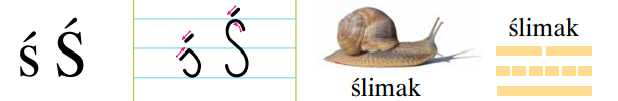 Napisz po śladzie i samodzielnie małą literę ś i wielką literę Ś.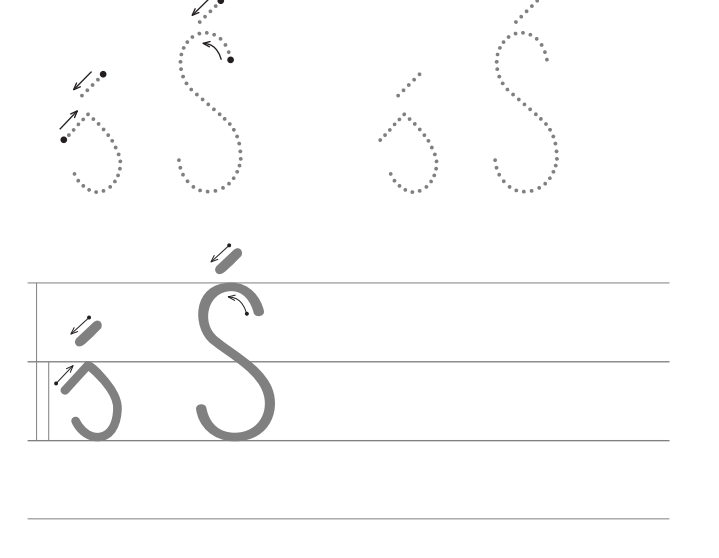 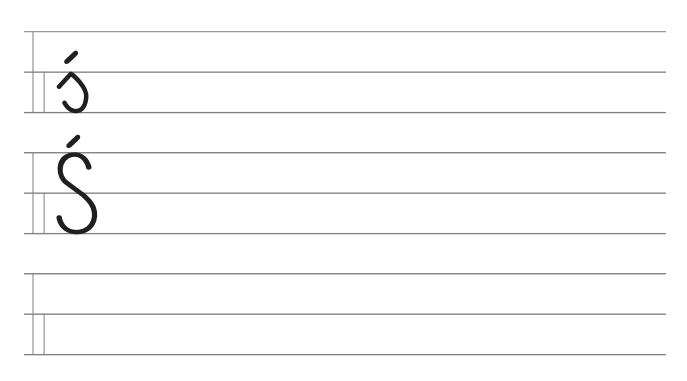 Edukacja polonistycznaKlasa I Szkoła Podstawowa Specjalna Nr 4 dla uczniów z niepełnosprawnością intelektualną w stopniu lekkimNazwisko i imię nauczyciela: Kondraciuk Elżbieta el.kondraciuk@wp.pltermin realizacji: 19.05.2020 r. Temat: Temat: Czytanie i pisanie sylab, wyrazów i zdań z literą ś, Ś.Zadanie Napisz sylaby, wyrazy i zdanie z literą ś, Ś.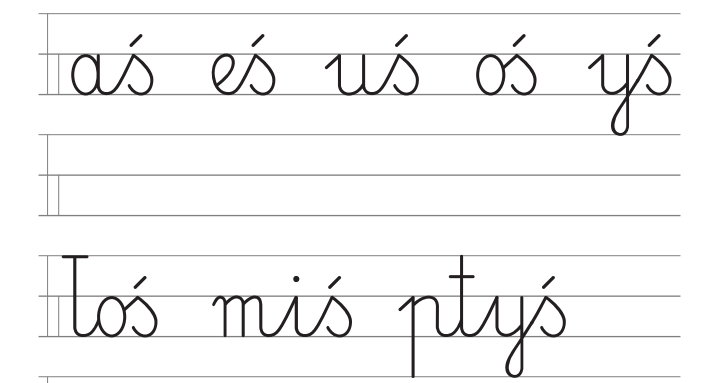 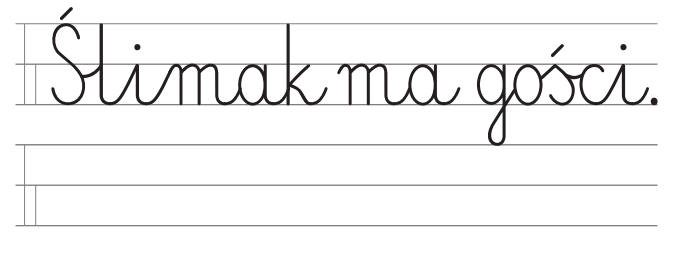 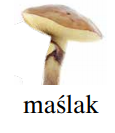 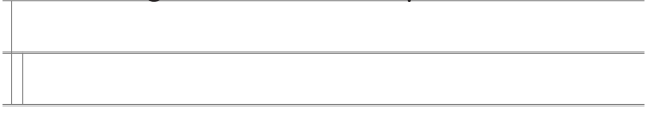 Edukacja polonistycznaKlasa I Szkoła Podstawowa Specjalna Nr 4 dla uczniów z niepełnosprawnością intelektualną w stopniu lekkimNazwisko i imię nauczyciela: Kondraciuk Elżbieta el.kondraciuk@wp.pltermin realizacji: 20.05.2020 r. Temat: Wprowadzenie liter si, Si na podstawie wyrazu siedem. Pisanie po śladzie                             i samodzielnie poznanych liter.To jest mała litera si wielka litera Si.  Zapamiętaj, jak wyglądają. 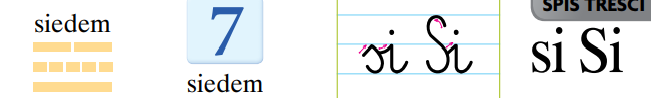 Napisz po śladzie i samodzielnie małą literę si i wielką literę Si.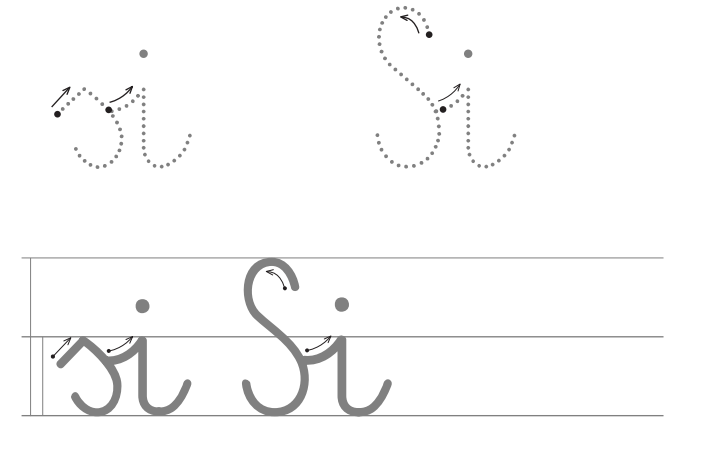 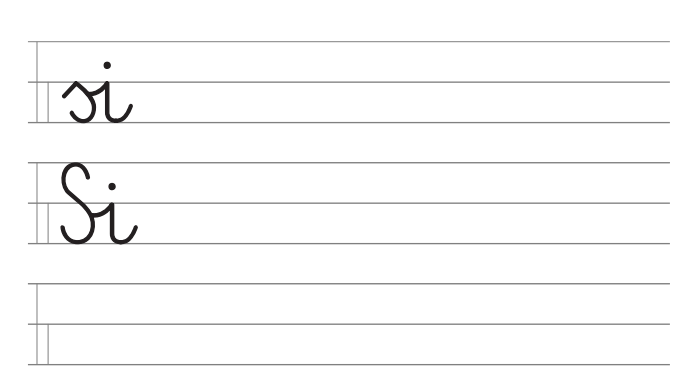 Edukacja polonistycznaKlasa I Szkoła Podstawowa Specjalna Nr 4 dla uczniów z niepełnosprawnością intelektualną w stopniu lekkimNazwisko i imię nauczyciela: Kondraciuk Elżbieta el.kondraciuk@wp.pltermin realizacji: 21.05.2020 r. Temat: Temat: Czytanie i pisanie sylab, wyrazów i zdań z literą si, Si.Zadanie Napisz sylaby, wyrazy i zdanie z literą si, Si.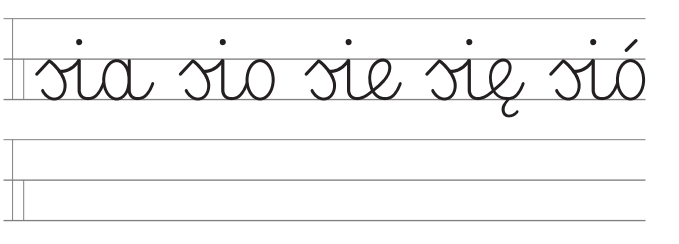 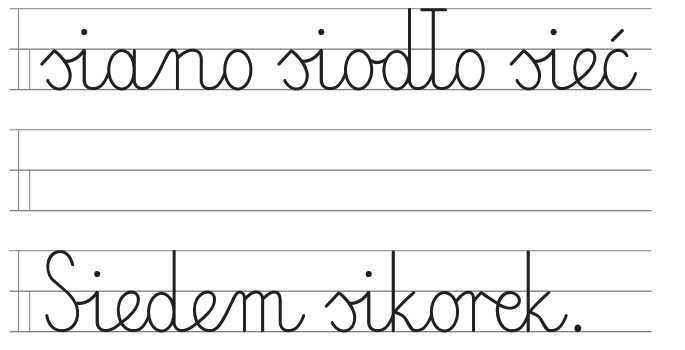 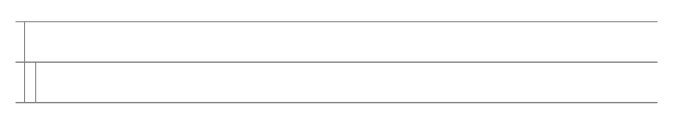 Edukacja polonistycznaKlasa I Szkoła Podstawowa Specjalna Nr 4 dla uczniów z niepełnosprawnością intelektualną w stopniu lekkimNazwisko i imię nauczyciela: Kondraciuk Elżbieta el.kondraciuk@wp.pltermin realizacji: 22.05.2020 r. Temat: Głośne czytanie imion z literą ś, si. Pisanie z pamięci imion.ZadaniePrzeczytaj imiona dzieci. Napisz z pamięci imiona dzieci do zeszytu.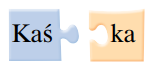 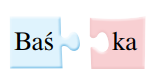 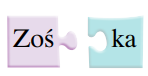 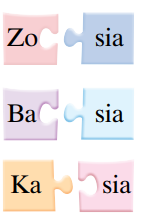 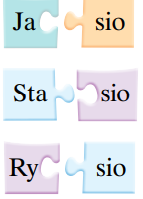 Edukacja polonistycznaKlasa II Szkoła Podstawowa Specjalna Nr 4 dla uczniów z niepełnosprawnością intelektualną w stopniu lekkimNazwisko i imię nauczyciela: Kondraciuk Elżbieta el.kondraciuk@wp.pltermin realizacji 18.05.2020 r. Temat: Wiosna na łące. Głośne czytanie wyrazów.ZadaniePrzyjrzyj się obrazkom. Głośno przeczytaj nazwy zwierząt, ptaków, owadów i roślin. Wytnij etykiety  i wklej w odpowiednie ramki. 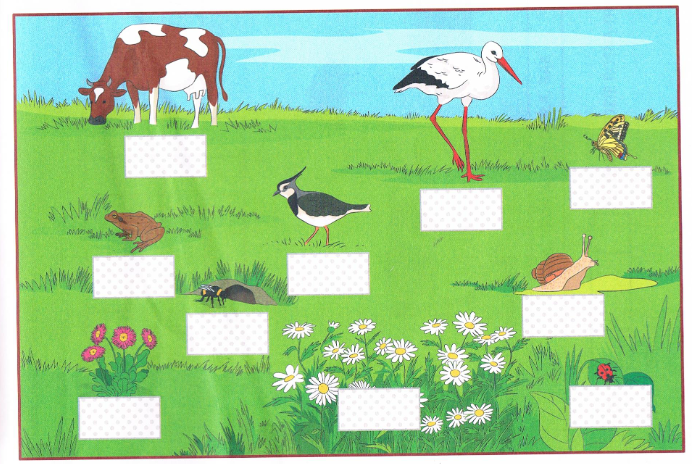 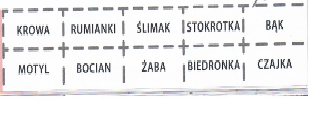 Edukacja polonistycznaKlasa II Szkoła Podstawowa Specjalna Nr 4 dla uczniów z niepełnosprawnością intelektualną w stopniu lekkimNazwisko i imię nauczyciela: Kondraciuk Elżbieta el.kondraciuk@wp.pltermin realizacji 19.05.2020 r. Temat: Rozmowa na temat mieszkańców łąki. Rozwiązywanie krzyżówki.Rozwiąż krzyżówkę i wpisz hasło. 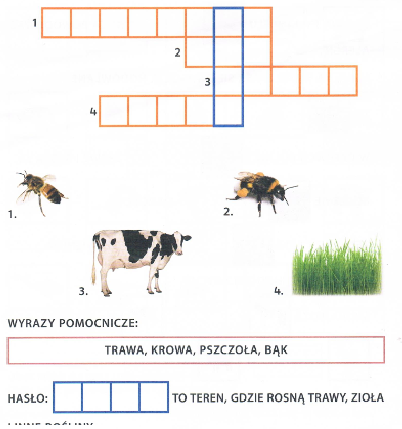 Edukacja polonistycznaKlasa II Szkoła Podstawowa Specjalna Nr 4 dla uczniów z niepełnosprawnością intelektualną w stopniu lekkimNazwisko i imię nauczyciela: Kondraciuk Elżbieta el.kondraciuk@wp.pltermin realizacji 20.05.2020 r. Temat: Uzupełnianie zdań opisujących „Jakie korzyści mamy z łąk?”. Pisanie z pamięci.ZadaniePrzeczytaj zdania. Wytnij wyrazy i wklej je w odpowiednie ramki.Napisz z pamięci wybrane zdanie. 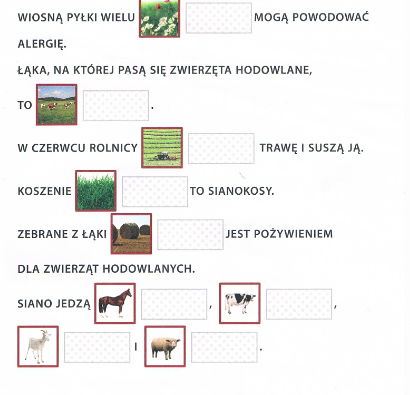 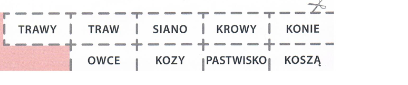 Edukacja polonistycznaKlasa II Szkoła Podstawowa Specjalna Nr 4 dla uczniów z niepełnosprawnością intelektualną w stopniu lekkimNazwisko i imię nauczyciela: Kondraciuk Elżbieta el.kondraciuk@wp.pltermin realizacji 21.05.2020 r. Temat: Nazywanie ptaków, ssaków i owadów żyjących na łące. Pisanie ze słuchu. Przyjrzyj się zdjęciom. Wytnij wyrazy i wklej je w odpowiednie ramki.Poproś o pomoc rodzica. Napisz wybrane nazwy ze słuchu.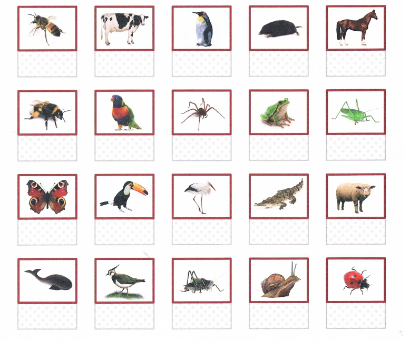 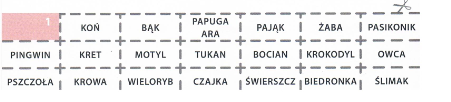 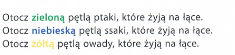 Zadanie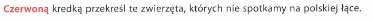 Edukacja polonistycznaKlasa II Szkoła Podstawowa Specjalna Nr 4 dla uczniów z niepełnosprawnością intelektualną w stopniu lekkimNazwisko i imię nauczyciela: Kondraciuk Elżbieta el.kondraciuk@wp.pltermin realizacji 22.05.2020 r. Temat: Rozmowa na temat: Co słychać na łące? Czytanie nazw owadów.Przyjrzyj się zdjęciom. Przeczytaj wyrazy. Połącz nazwę ze zdjęciem.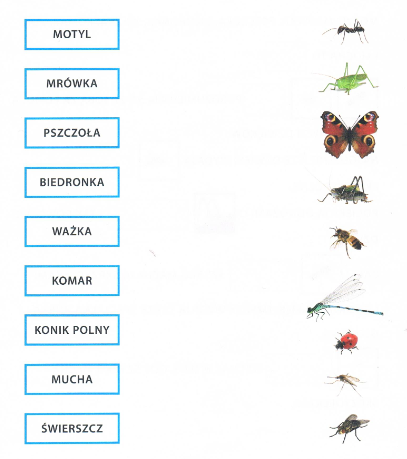 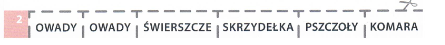 